HYPPÄÄ MUKAAN PERHEIDEN RETKELLE!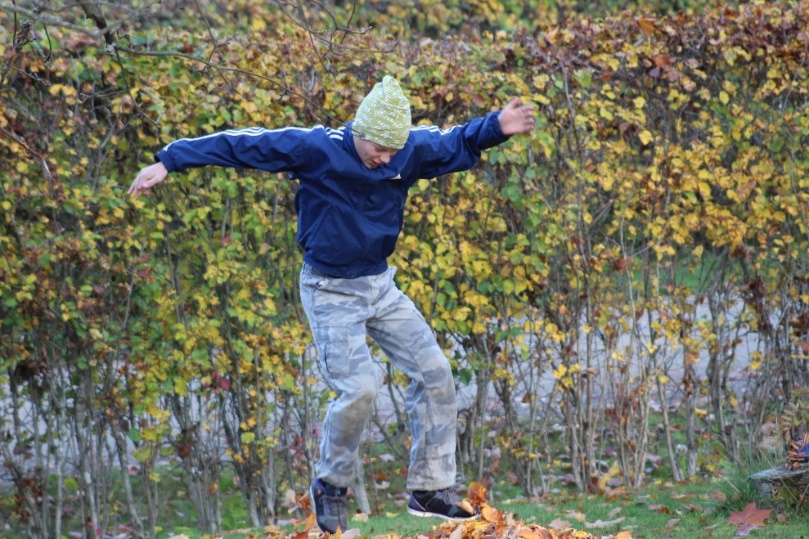 Kesto: 3hRetkipaikka: Sopimuksen mukaan ympäri vuodenKenelle: Lapsiperheille Reitti: Kuljettava matka on 2 - 3kmOhjelma: Retken aikana on koko perheelle ohjattuja luontoaiheisia tehtäviä. Varusteet: Säänmukainen ulkovaatetus/sadevarustus, reppu, hyvät tukevat kengät, oma istuinalusta, juomapullo ja halutessa omia eväitä. Myös maksulliset retkieväspaketit jokainen kantaa omissa repuissa.Mukaan mahtuu perhettäVanhemmat ovat vastuussa omista lapsista retken aikana!Ilmoittautumiset ja lisätiedot ohjaajilta: luontojahyvinvointipalvelut@gmail.comMari Kukkonen, liikunnanohjaaja, terveysmetsäopas 0407603923Auli Vaalama, liikunnanohjaaja 0407015251Katso hinnoittelu seuraavalta sivulta!Hinnoittelu:Kesto: 3 h 60 € (sis. alv 10 %) /perhe/ 4 henkilöäLisähenkilöt: 15€ (sis. alv 10%)Retkieväspaketti 4 henkilölle: 40 € (sis. alv 14%) sisältää makkarat, evässämpylät, pillimehut, suklaapatukat. Lisähenkilön eväspaketti/hlö: 10 € (sis. alv 14%)Hintaan sisältyy oppaan palvelut retken aikana.Osallistujat voivat tuoda omat retkieväät, jotka nautitaan tulipaikalla. Mahdollisuus tilata maksullinen retkieväspaketti etukäteen.Vakuutukset:Yrityksellä on vastuuvakuutus. Suositellaan ottamaan henkilökohtainen tapaturmavakuutus.